Выписка изПРИКАЗакомандира воинской части А-5555«___» августа 2004 года№____г. Плесецк-45Об организации пожарной безопасности в воинской части С целью предупреждения пожаров в воинской части и во исполнение приказа Министра обороны Российской федерации  1995 года №  332П р и к а з ы в а ю :Нештатным начальником службы пожарной безопасности назначить помощника начальника штаба по службе войск лейтенанта В. МЯКИНКИНА.Нештатную пожарную команду назначить в количестве восьми человек согласно Приложению 1. Освободить личный состав от несения всех нарядов, за исключением наряда по пожарной команде и пожарных постов.Для тушения пожара закрепить за нештатной пожарной командой автомобиль ЗИЛ-131 номер АВ 34-14. Командиру 1 автр оборудовать автомобиль емкостью для воды и пожарной помпой. Автомобиль содержать в отдельном отапливаемом боксе № 5 в автопарке.Пожарно-техническую комиссию создать в составе согласно Приложению 2.Ответственных за противопожарное состояние зданий и сооружений назначить согласно Приложению 3.Отведенные места для курения определить согласно Приложению 4.Помещения, которые подлежат обязательной проверке противопожарного состояния, ежедневно пред закрытием в конце рабочего дня, определить согласно Приложению 5. При проверке замеченные недостатки устранять до закрытия помещений. Запретить сдачу под охрану сооружений, у которых не проверено состояние пожарной безопасности.Для предупреждения возникновения пожаров, для надзора за исправностью и готовностью к действию средств пожаротушения, пожарного оборудования, инструмента и источников пожарного водоснабжения, подъездов и подходов к ним, а также для своевременного вызова команды в случае возникновения пожара на посту или вблизи него и для ликвидации загораний и пожаров на посту имеющимися средствами выставлять пожарные посты:при проведении работ на наиболее опасных в пожарном отношении объектах,при проведении работ во время грозы,при проведении мероприятий в клубе (просмотр кинофильмов, проведение собраний и других массовых мероприятий),в местах погрузки и выгрузки взрывоопасных и пожароопасных материалов при проведении работ,при проведении огневых работ.Ответственных за правильную эксплуатацию грозозащитных устройств и автоматической пожарной сигнализации определить согласно Приложению 6.Обучение и проверку знаний по вопросам пожарной безопасности проводить раз в полгода в декабре и мае. Ответственным за проведение занятий и прием зачетов назначить начальника тыла майора А.ТКАЧЕНКОКОМАНДИР ВОИНСКОЙ ЧАСТИ А-5555МАЙОР		В. ДАШКОВНАЧАЛЬНИК ШТАБА ЧАСТИКАПИТАН		Г. ГРИГОРЬЕВВыписка вернаПомощник начальника штаба по строевой частиПрапорщик		М.ИВАНОВПриложение № 1 к приказу командира воинской части А-5555 2004 года № ___ Состав нештатной пожарной команды:Начальник пожарной команды – техник связи рмо 2 батальона связи прапорщик В. ЮХЕНКО.Командир пожарного автомобиля – механик-стрелок роты охраны 2 батальона связи старший солдат  М. ДИДЕНКО.Водитель пожарного автомобиля – водитель 1 автр 2 автб рядовой Н. МЕЛЬНИК.Солдаты боевого расчета:стрелок 2 роты охраны 1 батальона рядовой К. СИНЯГИНстрелок 2 роты охраны 1 батальона рядовой М. СИНЦОВстрелок 1 роты охраны 2 батальона рядовой .С КУЛАГИНстрелок 1 роты охраны 2 батальона рядовой В. КНОПОВстрелок 2 роты охраны 2 батальона П. ГУРЗАПриложение № 2к приказу командира воинской части А-5555 2004 года № ___ Состав пожарно-технической комиссии
Председатель пожарно-технической комиссии – начальник тыла воинской части майор А.ТКАЧЕНКОЧлены пожарно-технической комиссии:Помощник начальника технической части воинской части – старший лейтенант В. САРВАРОВЭнергетик воинской части капитан К. МОЛЧАНОВНачальник службы КЭС воинской части майор Ф. ОЛЕШКОПомощник начальника технической части 2 автб капитана М. ОКУНИНАПомощник начальника штаба воинской части по службе войск старшего лейтенанта В. МЯКИНКИНАТехник связи рмо 2 батальона связи прапорщик В. ЮХЕНКО.Приложение № 3к приказу командира воинской части А-5555 2004 года № ___ Ответственные за противопожарное состояние зданий и сооружений:………(перечисляются все здания, принадлежащие воинской части, в том числе склады, боксы в парке, хозяйственные здания)Приложение № 4к приказу командира воинской части А-5555 2004 года № ___ Места для курения воинской части А-5555: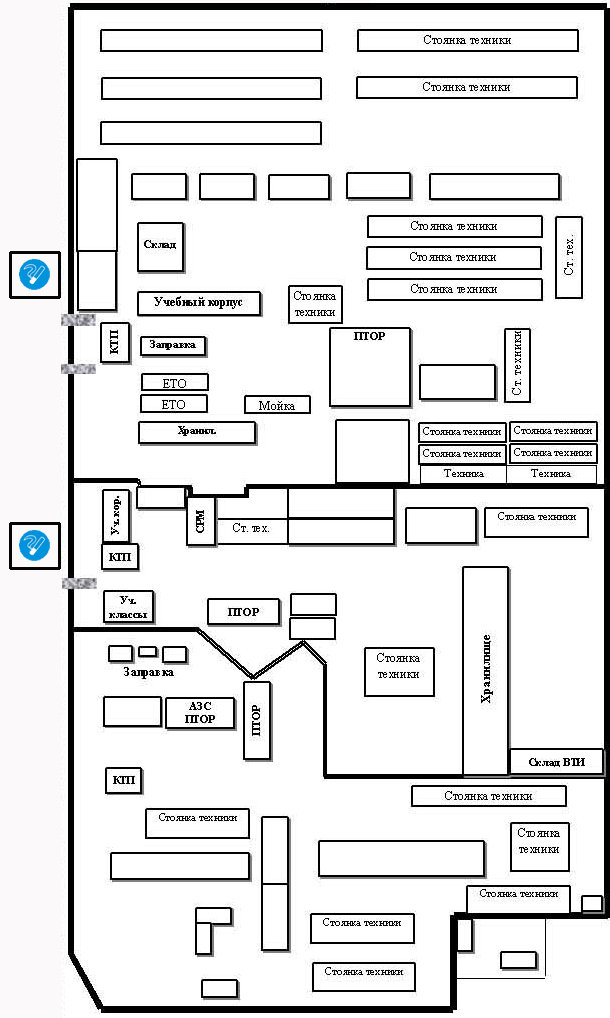 Приложение № 5к приказу командира воинской части А-5555 2004 года № ___ Список помещений, которые подлежат обязательной проверке противопожарного состояния ежедневно перед закрытием в конце рабочего дня:……….Приложение № 5к приказу командира воинской части А-5555 2004 года № ___ Список ответственных за правильную эксплуатацию грозозащитных устройств и автоматической пожарной сигнализации:……….№ п/пНомер зданияНаименование зданияОтветственный112/1КПП-3Прапорщик В.БЫСТРОВ212/2КПП-2Капитан М. НИКИТИН312/3Казарма № 1Майор В.ГУЛЬКО412/3Штаб воинской части А-5555Прапорщик В.СЕДОВ№ п/пНомер зданияНаименование здания112/143Склад ВТИ212/144Склад РАВ312/145Склад ВТИ412/146Мастерская рмо№ п/пНомер зданияНаименование зданияНаличие (потребность) пожарной сигнализацииНаличие грозозащитных устройствОтветственный за эксплуатацию грозозащитных устройств и автоматической пожарной сигнализации112/28Склад ГСМЕстьЕстьПрапорщик В.РЯЖСКИЙ212/30Склад РАВЕстьЕстьПрапорщик М.МИХАЙЛОВ312/45Склад вещевого имуществаЕстьНетСт. прапорщик С.СЕМЕНОВ